Objaśnienia przyjętych wartości do Wieloletniej Prognozy Finansowej Gminy Szprotawa na lata 2024-2038Obowiązek sporządzenia Wieloletniej Prognozy Finansowej jest jedną z zasadniczych zmian wprowadzonych ustawą z dnia 27 sierpnia 2009 roku odnoszących się do zagadnień gospodarki finansowej jednostek samorządu terytorialnego. Regulacja ta stwarza możliwość kompleksowej analizy sytuacji finansowej jednostki oraz możliwość oceny podejmowanych przedsięwzięć z perspektywy ich znaczenia dla samorządu. W zamyśle prawodawcy wieloletnia prognoza finansowa jednostki samorządu terytorialnego ma być instrumentem nowoczesnego zarządzania finansami publicznymi.W Wieloletniej Prognozie Finansowej Gminy Szprotawa zastosowano wzory załączników (załącznik nr 1 oraz załącznik nr 2 do uchwały) zgodnie z Rozporządzeniem Ministra Finansów z dnia 10 stycznia 2013 roku w sprawie wieloletniej prognozy finansowej jednostki samorządu terytorialnego (t.j. Dz. U. 2021 poz. 83).Podstawą opracowania Wieloletniej Prognozy Finansowej Gminy Szprotawa jest projekt uchwały budżetowej na 2024 rok, wartości planowane na koniec III kwartału 2023 roku, dane sprawozdawcze z wykonania budżetu Gminy Szprotawa za lata 2022 i 2021 oraz Wytyczne Ministra Finansów dotyczące stosowania jednolitych wskaźników makroekonomicznych, będących podstawą oszacowania skutków finansowych projektowanych ustaw (aktualizacja – 3 października 2023 r.). W kolumnie pomocniczej dotyczącej przewidywanego wykonania w 2023 roku wprowadzono wartości, zgodnie
 z aktualnym planem budżetu Gminy Szprotawa na dzień przygotowania projektu, 
z uwzględnieniem korekt w zakresie rzeczywistego wykonania budżetu w 2023 r.Art. 227 ust. 1 ustawy z dnia 27 sierpnia 2009 roku o finansach publicznych (t.j. Dz. U. 2023 r. poz. 1270 z późn. zm.) zakłada, iż wieloletnia prognoza finansowa obejmuje okres roku budżetowego oraz co najmniej trzech kolejnych lat budżetowych. Z ust. 2 powołanego artykułu wynika, iż prognozę kwoty długu, stanowiącą integralną część wieloletniej prognozy finansowej, sporządza się na okres, na który zaciągnięto lub planuje się zaciągnąć zobowiązanie.Na dzień podjęcia uchwały, spłatę zobowiązań przewiduje się do roku 2038. Kwoty wydatków wynikające z limitów wydatków na przedsięwzięcia nie wykraczają poza okres prognozy kwoty długu. W związku z powyższym, Wieloletnia Prognoza Finansowa Gminy Szprotawa została przygotowana na lata 2024-2038.Założenia makroekonomicznePrzy opracowaniu prognozy pozycji budżetowych Gminy Szprotawa wykorzystano trzy podstawowe mierniki koniunktury gospodarczej – dynamikę realnej PKB, dynamikę średniorocznej inflacji (CPI) oraz dynamikę realnego wynagrodzenia brutto w gospodarce narodowej. Na ich podstawie oszacowano wartości dochodów i wydatków Gminy Szprotawa, co dzięki konstrukcji i zaawansowanym metodom dokonywania obliczeń, pozwoli realizować w przyszłości właściwą politykę finansową jednostki.Zgodnie z zaleceniami Ministra Finansów, prognozę wskazanych pozycji oparto 
o wytyczne dotyczące stosowania jednolitych wskaźników makroekonomicznych będących podstawą oszacowania skutków finansowych projektowanych ustaw. Ostatnia dostępna aktualizacja ww. wytycznych miała miejsce 3 października 2023 r., a dane wynikające z powołanego dokumentu prezentuje tabela poniżej.Tabela 1. Dane makroekonomiczne przyjęte do wyliczeń prognozyŹródło: Wytyczne dotyczące stosowania jednolitych wskaźników makroekonomicznych będących podstawą oszacowania skutków finansowych projektowanych ustaw. Aktualizacja – 3 października 2023 r. (www.mf.gov.pl), Warszawa 2023.Prognozę oparto o następujące założenia:dla roku 2024 przyjęto wartości wynikające z projektu budżetu;dla lat 2025-2038 prognozę wykonano poprzez indeksację o wskaźniki: dynamiki średniorocznej inflacji (CPI), dynamiki realnej PKB oraz dynamiki realnej wynagrodzeń brutto w gospodarce narodowej.Podzielenie prognozy w powyższy sposób pozwala na realną ocenę możliwości inwestycyjno-kredytowych Gminy Szprotawa.Zgodnie z przyjętym założeniem, dochody i wydatki bieżące w roku 2024 uwzględnione
 w WPF wynikają z wartości zawartych w projekcie budżetu na 2024 rok. Od 2025 roku dochody i wydatki bieżące ustalono za pomocą wskaźników inflacji, wskaźnika dynamiki PKB oraz wskaźnika dynamiki realnej wynagrodzeń brutto. W tym celu, posłużono się metodą indeksacji wartości bazowych o odpowiednio przypisany dla każdej kategorii budżetowej wskaźnik. Waga zmiennej makroekonomicznej oznacza w jakim stopniu dochody lub wydatki zależą od poziomu wskaźnika z danego roku. Indeksowana zostaje wartość na rok przyszły.Sposób indeksacji za pomocą wag przedstawia poniższy wzór: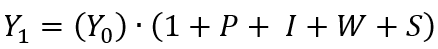 gdzie: – wartość prognozowana danej kategorii dochodów bądź wydatków budżetowych;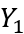  – wartość danej kategorii dochodów bądź wydatków budżetowych w roku poprzedzającym;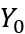  – waga wskaźnika PKB przemnożona przez wskaźnik PKB w danym roku;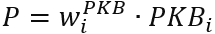  – waga wskaźnika inflacji przemnożona przez wskaźnik inflacji w danym roku;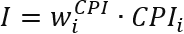  – waga wskaźnika dynamiki realnej wynagrodzeń przemnożona przez wskaźnik dynamiki realnej wynagrodzeń w danym roku;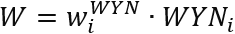  – współczynnik stałego wzrostu.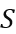 1. DochodyPrognozy dochodów Gminy Szprotawa dokonano w podziałach merytorycznych, a następnie sklasyfikowano w podziały wymagane ustawowo. Podział merytoryczny został sporządzony za pomocą paragrafów klasyfikacji budżetowej i objął dochody bieżące i majątkowe.Dochody bieżące prognozowano w podziale na:dochody z tytułu udziału we wpływach z podatku dochodowego od osób fizycznych;dochody z tytułu udziału we wpływach z podatku dochodowego od osób prawnych;subwencję ogólną;dotacje i środki przeznaczone na cele bieżące;pozostałe dochody (m. in.: podatki i opłaty lokalne, grzywny i kary pieniężne, wpływy z usług, odsetki od środków na rachunkach bankowych), w tym: z podatku od nieruchomości.Dochody majątkowe prognozowano w podziale na:dochody ze sprzedaży majątku;dotacje i środki przeznaczone na inwestycje.1.1. Dochody bieżąceUwzględniając dotychczasowe kształtowanie się dochodów budżetu Gminy Szprotawa oraz przewidywania na następne lata, w poszczególnych kategoriach dochodów bieżących posłużono się metodą indeksacji wartości bazowych o odpowiednio przypisany dla każdej kategorii budżetowej wskaźnik, za pomocą następujących wag:Tabela 2. Wagi dla danych makroekonomicznych przyjęte do wyliczeń prognozy dochodów bieżącychŹródło: Opracowanie własne.Podatek od nieruchomościStosownie do przepisów ustawy o podatkach i opłatach lokalnych, wysokość stawek podatku od nieruchomości nie może przekroczyć górnych granic stawek kwotowych ogłoszonych przez Ministra Finansów. W roku budżetowym wpływy z tytułu podatku od nieruchomości zaplanowano w oparciu o planowane na 2024 r. stawki podatku od nieruchomości oraz zasób nieruchomości Gminy Szprotawa, który stanowi przedmiot opodatkowania. Wysokość wpływów z podatku od nieruchomości na 2024 r. ustalono więc na poziomie 15 800 000,00 zł, co stanowi 97,53% dochodów z tego tytułu planowanych do uzyskania na koniec 2023 r.W latach następnych zakłada się wzrostowy trend wpływów z tego podatku i zwiększanie dochodów będących konsekwencją planowanego wzrostu stawek podatkowych oraz corocznego przyrostu przedmiotów opodatkowania związanych z prowadzeniem działalności gospodarczej oraz budynków mieszkalnych.Udział w podatkach centralnychJako że ta grupa dochodów pozostaje w bardzo silnym związku z sytuacją makroekonomiczną kraju, przy szacowaniu dochodów z tytułu udziałów w podatku dochodowym od osób fizycznych (PIT) oraz od osób prawnych (CIT) w okresie prognozy wzięto pod uwagę prognozowane wskaźniki makroekonomiczne, zgodnie z wagami przedstawionymi w tabeli powyżej.Subwencje i dotacje na zadania bieżącePlanowaną kwotę subwencji ogólnej oraz dotacji celowych z budżetu państwa (innych niż środki na dofinansowanie realizacji projektów europejskich) na 2024 rok przyjęto 
w oparciu o informacje przekazane przez Ministra Finansów. W kolejnych latach prognozy założono wzrost kwoty otrzymywanych dotychczas cyklicznych subwencji i dotacji celowych z budżetu państwa w oparciu o prognozowane wskaźniki makroekonomiczne, zgodnie z wagami przedstawionymi w tabeli powyżej.1.2. Dochody majątkoweWaloryzacji o wskaźniki makroekonomiczne nie poddano dochodów o charakterze majątkowym. Dochody majątkowe, w tym przede wszystkim dochody ze sprzedaży majątku pozbawione są regularności, a ich poziom uzależniony jest od czynników niezależnych, jak np. koniunktura na rynku nieruchomości.W 2024 roku dochody ze sprzedaży majątku zaplanowano na poziomie 11 191 892,96 zł. Bazując na informacjach o wykonaniu dochodów majątkowych w poprzednich latach, należy stwierdzić, że zaplanowana kwota jest realna, ryzyko ich niewykonania jest minimalne, a sama sprzedaż mienia została zaplanowana przy dochowaniu najwyższej staranności. Wartość zaplanowanych w 2024 roku dochodów ze sprzedaży ma zapewnić sprzedaż nieruchomości, których wykaz zaprezentowano w poniższej tabeli.Tabela 3. Wykaz nieruchomości planowanych do sprzedaży w 2024 rokuŹródło: Opracowanie własne.W 2024 roku zaplanowano dotacje oraz środki przeznaczone na inwestycje w wysokości 63 201 359,89 zł, które wiążą się z uzyskaniem bezzwrotnego dofinansowania na realizację zadań przedstawionych m.in. w załączniku nr 2 do Wieloletniej Prognozy Finansowej. Dotacje obejmują m.in. środki na realizację zadań wymienionych w poniższej tabeli.Tabela 4. Wykaz dotacji majątkowych planowanych w latach 2024-2025Źródło: Opracowanie własne.Dotacje oraz środki na inwestycje zaplanowano również w latach 2025-2027 w łącznej kwocie 10 068 810,00 zł.2. WydatkiPrognozy wydatków Gminy Szprotawa dokonano w podziale na kategorie wydatków bieżących i wydatków majątkowych.2.1. Wydatki bieżącePoziom prognozowanych wydatków bieżących zdeterminowany jest zakresem realizowanych zadań oraz możliwościami finansowymi. Priorytetem w zakresie planowania wydatków było zapewnienie odpowiednich środków na utrzymanie dotychczasowego zakresu i poziomu usług świadczonych na rzecz mieszkańców. Wydatki bieżące prognozowano w podziale na:wynagrodzenia i składki od nich naliczane;wydatki związane z obsługą zadłużenia, w tym odsetki i dyskonto;pozostałe wydatki bieżące.Uwzględniając dotychczasowe kształtowanie się wydatków budżetu Gminy Szprotawa oraz przewidywania na następne lata, w poszczególnych kategoriach wydatków bieżących posłużono się metodą indeksacji wartości bazowych o odpowiednio przypisany dla każdej kategorii budżetowej wskaźnik makroekonomiczny. Szczegóły przedstawiono w tabeli poniżej.Tabela 5. Wagi dla danych makroekonomicznych przyjęte do wyliczeń prognozy wydatków bieżącychŹródło: Opracowanie własne.Wynagrodzenia i pochodne od wynagrodzeńZgodnie z założeniami przyjętymi przy prognozie dochodów, dla wydatków bieżących w roku 2024 przyjęto wartości wynikające z projektu budżetu. W 2024 r. w budżecie Gminy Szprotawa wydatki na wynagrodzenia pochodne od wynagrodzeń zabezpieczono 
w wysokości 45 073 027,07 zł, co stanowi zmianę w stosunku do przewidywanego wykonania na koniec 2023 r. o kwotę 1 158 140,08 zł. W latach 2025-2038 dokonano indeksacji wydatków na wynagrodzenia i pochodne od wynagrodzeń w oparciu o wagi wskaźników makroekonomicznych, zgodnie z wartościami przedstawionymi w tabeli powyżej.Poręczenia i gwarancjeW okresie prognozy Gmina Szprotawa nie planuje wydatków z tytułu poręczeń i gwarancji.Odsetki i dyskontoWydatki na obsługę długu skalkulowano w oparciu o obowiązujące stawki WIBOR jak również warunki wynikające z zawartych umów (w przypadku zobowiązań historycznych). Zgodnie 
z projekcją inflacji opublikowaną przez Narodowy Bank Polski, osiągnęła ona szczyt 
w pierwszym kwartale 2023 roku. Od tego momentu prognozowany jest spadek inflacji, która z końcem 2024 powinna kształtować się na poziomie między 5% a 7%. Do kalkulacji kosztów obsługi długu przyjęto zgodnie z powyższym, że skorelowany z inflacją poziom stóp procentowych w okresie prognozy będzie relatywnie powoli spadać, natomiast dynamika spadku poziomu stóp procentowych będzie wolniejsza od dynamiki spadku poziomu inflacji 
i do ustabilizowania poziomu stóp procentowych dojdzie w 2029 roku. W związku
 z powyższym odsetki skalkulowano w oparciu o prognozę własną WIBOR.Dodatkowo, w prognozie WPF uwzględniono również koszty obsługi zobowiązania planowanego do zaciągnięcia.Pozostałe wydatki bieżąceW prognozie WPF pozostałe wydatki bieżące zostały skalkulowane w oparciu o indeksację 
o wskaźniki inflacji i PKB, zgodnie z założeniami przedstawionymi w tabeli powyżej.2.2. Wydatki majątkoweWydatki majątkowe obejmują przede wszystkim przedsięwzięcia inwestycyjne, które ujęto 
w załączniku nr 2 do Wieloletniej Prognozy Finansowej Gminy Szprotawa na lata 2024-2038.Do załącznika nr 2 WPF wprowadzono nowe zadania, a mianowicie:Poprawa dostępności komunikacyjno-transportowej poprzez przebudowę ul. Lipowej w Wiechlicach;Termomodernizacja budynku Szprotawskiego Domu Kultury;Przebudowa infrastruktury drogowej w Lesznie Górnym.Zakup autobusów elektrycznych wraz z systemem ładowania dla Gminy Szprotawa.Pozostałe przedsięwzięcia przedstawione w załączniku nr 2 do Wieloletniej Prognozy Finansowej Gminy Szprotawa stanowią kontynuację wcześniej rozpoczętych zadań. Należy przy tym nadmienić, że pomiędzy przedsięwzięciami przedstawionymi w załączniku nr 2 do projektu uchwały w sprawie Wieloletniej Prognozy Finansowej Gminy Szprotawa na lata 2024-2038, a ostatnią zmianą WPF na lata 2023-2038 występują rozbieżności w zakresie wysokości limitów i nakładów wydatków na przedsięwzięcia. Ww. rozbieżności dopuszczają przepisy ustawy o finansach publicznych.3. Wynik budżetuWynik budżetu w prognozowanym okresie jest ściśle powiązany z przyjętymi założeniami do prognozy dochodów i wydatków.W budżecie na 2024 r. zaplanowano dodatnią różnicę pomiędzy dochodami i wydatkami budżetowymi. Wynik budżetu planuje się na poziomie 1 158 237,33 zł.Fakt prognozowania w oparciu o dane makroekonomiczne o niewielkiej zmienności powoduje zrównoważony i stabilny wzrost dochodów oraz wydatków bieżących, któremu można przypisać cechy statystyczne.Tabela 6. Wynik budżetu Gminy SzprotawaŹródło: Opracowanie własne.4. PrzychodyW okresie objętym prognozą zaplanowano przychody budżetowe.W roku budżetowym przychody zaplanowano na poziomie 5 513 096,01 zł. Przychody Gminy Szprotawa w 2024 r. obejmują:kredyty, pożyczki lub emisję papierów wartościowych – 5 513 096,01 zł;5. RozchodyW roku budżetowym oraz w okresie prognozy planuje się rozchody budżetowe. Rozchody Gminy Szprotawa obejmują spłaty rat kapitałowych kredytów i pożyczek oraz wykup papierów wartościowych.W zakresie zawartych umów, rozchody Gminy Szprotawa zaplanowano zgodnie 
z harmonogramami. W tabeli poniżej spłatę ww. zobowiązań przedstawiono w kolumnie „Zobowiązanie historyczne”.Spłatę zobowiązania planowanego do zaciągnięcia ujęto w latach 2025-2038. W tabeli poniżej spłatę ww. zobowiązań przedstawiono w kolumnie „Zobowiązanie planowane”.Tabela 7. Spłata zaciągniętych i planowanych zobowiązań Gminy SzprotawaŹródło: Opracowanie własne.Gmina Szprotawa planuje wcześniejszy wykup obligacji w 2024 roku na łączną kwotę 4 800 000,00 zł. Gmina planuje wykup serii obligacji, których wykup zgodnie z pierwotnym harmonogramem przypadałby w latach 2025-2027. Niniejsze działanie jest prawnie dopuszczalne oraz korzystne dla Gminy.6. Kwota długuNa dzień 31.12.2023 r. kwota zadłużenia, wykazana w pozycji 6. Wieloletniej Prognozy Finansowej Gminy Szprotawa na lata 2024-2038, w kolumnie pomocniczej WPF „2023 przewidywane wykonanie” wynosi 54 000 000,00 zł. Na koniec 2024 roku kwotę długu planuje się na poziomie 52 841 762,67 zł.W stosunku do dochodów ogółem pomniejszonych o dotacje i środki o podobnym charakterze oraz powiększonych o przychody z tytułów określonych w art. 217 ust. 2 pkt 4-8 ustawy
 o finansach publicznych, nieprzeznaczone na sfinansowanie deficytu budżetowego, planowana kwota długu na koniec 2024 roku wyniesie 50,21%.Tabela 8. Informacja o wysokości kwoty długu w latach 2023-2025*dochody pomniejszone o dotacje i środki o podobnym charakterze oraz powiększone
 o przychody z tytułów określonych w art. 217 ust. 2 pkt 4-8 ustawy o finansach publicznych, nieprzeznaczone na sfinansowanie deficytu budżetowegoŹródło: Opracowanie własne.7. Relacja z art. 242 ustawy o finansach publicznychW budżecie na 2024 r. zaplanowano dodatnią różnicę pomiędzy dochodami i wydatkami bieżącymi. W związku z powyższym, Gmina Szprotawa zachowuje relację określoną w art. 242 ust. 1 ustawy o finansach publicznych.Tabela 9. Wynik budżetu bieżącego Gminy SzprotawaŹródło: Opracowanie własne.8. Relacja z art. 243 ustawy o finansach publicznychInformację na temat kształtowania się relacji z art. 243 ustawy o finansach publicznych 
w okresie prognozy Gminy Szprotawa przedstawiono w tabeli poniżej.Tabela 10. Kształtowanie się relacji z art. 243 ust. 1 ustawy o finansach publicznychŹródło: Opracowanie własne.Dane w tabeli powyżej wskazują, że w całym okresie prognozy Gmina Szprotawa spełnia relację, o której mowa w art. 243 ust. 1 ustawy o finansach publicznych. Spełnienie dotyczy zarówno relacji obliczonej na podstawie planu na dzień 30.09.2023 r. jak i w oparciu
 o kolumnę „przewidywane wykonanie 2023”.PodsumowanieWartości wykazane w pozostałych pozycjach WPF, w tym:finansowanie programów, projektów lub zadań realizowanych z udziałem środków, 
o których mowa w art. 5 ust. 1 pkt 2 i 3 ustawy (kolumna od 9.1 do 9.4.1.1);informacje uzupełniające o wybranych kategoriach finansowych (kolumna od 10.1 do 10.11)stanowią informacje uzupełniające względem pozycji opisanych powyżej. Zostały przedstawione w WPF zgodnie z obowiązującym stanem faktycznym, na podstawie zawartych umów i porozumień.RokDynamika realna PKBDynamika średnioroczna inflacji (CPI)Dynamika realnego wynagrodzenia brutto w gospodarce narodowej20253,40%4,10%2,80%20263,10%3,10%2,80%20273,00%2,50%2,50%20282,80%2,50%2,60%20292,60%2,50%2,60%20302,50%2,50%2,60%20312,40%2,50%2,50%20322,30%2,50%2,50%20332,30%2,50%2,50%20342,30%2,50%2,50%20352,30%2,50%2,40%20362,20%2,50%2,40%20372,00%2,50%2,40%20381,90%2,50%2,40%WyszczególnienieLataDynamika realna PKBDynamika średnioroczna inflacji (CPI)dochody z udziału w PIT20250,00%100,00%dochody z udziału w PIT2026-20270,00%100,00%dochody z udziału w PIT2028-2038100,00%0,00%dochody z udziału w CIT20250,00%100,00%dochody z udziału w CIT2026-20270,00%100,00%dochody z udziału w CIT2028-2038100,00%0,00%subwencja ogólna20250,00%100,00%subwencja ogólna2026-20270,00%100,00%subwencja ogólna2028-2038100,00%0,00%dotacje bieżące20250,00%100,00%dotacje bieżące2026-20270,00%100,00%dotacje bieżące2028-2038100,00%0,00%pozostałe, w tym:20250,00%100,00%pozostałe, w tym:2026-20270,00%100,00%pozostałe, w tym:2028-2038100,00%0,00%z podatku od nieruchomości20250,00%100,00%z podatku od nieruchomości2026-20270,00%100,00%z podatku od nieruchomości2028-2038100,00%0,00%Położenie nieruchomościNr działki i obrębPowierzchnia [ha]Wartość nettoPlanowany dochódWiechlice280/160, 280/161 i 280/168łączna powierzchnia
13.90458 300 000,00 zł8 383 000,00 złWiechlice280/169, 280/173, 280/174 i 280/175łączna powierzchnia
4.10372 797 000,00 zł2 327 657,96 złSzprotawaobręb 1 dz. nr 35/1190.100060 000,00 zł60 600,00 złSzprotawaobręb 1 dz. nr 35/1240.100060 000,00 zł60 600,00 złSzprotawaobręb 1 dz. nr 35/1300.088553 500,00 zł57 035,00 złWiechlicedziałka budowlana niewydzielona0.110060 000,00 zł60 600,00 złWiechlicedziałka budowlana niewydzielona0.110060 000,00 zł60 600,00 złWiechlicedziałka budowlana niewydzielona0.110060 000,00 zł60 600,00 złWiechlicedziałka budowlana niewydzielona0.110060 000,00 zł60 600,00 złWiechlicedziałka budowlana niewydzielona0.110060 000,00 zł60 600,00 złSuma:Suma:Suma:Suma:11 191 892,96 złNazwa zadaniaFundusz / ProgramPrzyznane dotacje majątkowe ujęte w budżecie 2024Planowane dotacje majątkowe 2025Dofinansowanie Maluch PlusKPO2 358 310,00 zł1 358 810,00 złTermomodernizacja Szkoły Podstawowej w Lesznie GórnymRządowy Fundusz Polski Ład PIS3 997 005,00 zł-Rozbudowa drogi Nr 103573F w SzprotawieLubuski Urząd Wojewódzki11 290 000,00 zł1 230 000,00 złPoprawa dostępności komunikacyjno-transportowej poprzez przebudowę ul. Lipowej w WiechlicachRządowy Fundusz Polski Ład PIS1 000 000,00 zł-Renowacja kruchty kościoła pw. Matki Bożej Częstochowskiej w SiecieborzycachRządowy Fundusz Polski Ład RPOZ147 000,00 zł-Prace remontowe więźby dachowej oraz konstrukcji nośnej stropów kościoła pw. NMP w Lesznie DolnymRządowy Fundusz Polski Ład RPOZ245 000,00 zł-Wykonanie nowej elewacji kościoła pw. NMP w Lesznie DolnymRządowy Fundusz Polski Ład RPOZ125 000,00 zł-Remont elewacji wieży zachodniej ratusza miejskiego w SzprotawieRządowy Fundusz Polski Ład RPOZ125 000,00 zł-Rozbudowa wraz z rozbudową infrastruktury drogowej na osiedlu PiastowskimRządowy Fundusz Polski Ład PIS4 779 912,00 zł-Termomodernizacja budynku Szprotawskiego Domu KulturyKPO1 378 964,00 zł-Rewitalizacja dawnego zamku w SzprotawieRządowy Fundusz Polski Ład PIS4 000 000,00 zł-Przebudowa infrastruktury drogowej w Lesznie GórnymRządowy Fundusz Polski Ład PIS1 000 000,00 zł-"Zielony transport" zakup autobusów elektrycznychBudżet Państwa14 241 853,89 zł5 480 000,00 złBudowa ścieżek rowerowych na terenie gminyśrodki unijne3 500 000,00 zł-Rozbudowa infrastruktury rowerowej na terenie województwa lubuskiego w gminie Szprotawa VELO SZPROTAVIAśrodki unijne7 600 000,00 zł-Suma:Suma:55 788 044,89 zł8 068 810,00 złWyszczególnienieLataDynamika realna PKBDynamika średnioroczna inflacji (CPI)Dynamika realnego wynagrodzenia brutto w gospodarce narodowejwynagrodzenia i pochodne2025-203825,00%25,00%50,00%inne2025-20380,00%100,00%0,00%RokDochody [zł]Wydatki [zł]Wynik budżetu [zł]2024191 053 581,33189 895 344,001 158 237,332025129 493 474,00129 048 983,09444 490,912026126 688 829,00124 944 338,091 744 490,912027128 818 548,00123 874 057,094 944 490,912028131 911 468,00125 966 977,095 944 490,912029135 341 166,00129 396 675,095 944 490,912030138 724 695,00132 680 204,096 044 490,912031142 054 088,00136 109 597,095 944 490,912032145 321 332,00139 806 841,095 514 490,912033148 663 723,00146 269 232,092 394 490,912034152 082 988,00149 288 497,092 794 490,912035155 580 896,00152 786 405,092 794 490,912036159 003 676,00156 009 185,092 994 490,912037162 183 749,00159 539 258,092 644 490,912038165 265 241,00162 571 860,162 693 380,84RokZobowiązanie historyczne [zł]Zobowiązanie planowane [zł]Zobowiązania razem [zł]20246 671 333,340,006 671 333,342025411 333,3433 157,57444 490,9120261 711 333,3433 157,571 744 490,9120274 911 333,3433 157,574 944 490,9120285 911 333,3433 157,575 944 490,9120295 911 333,3433 157,575 944 490,9120306 011 333,3433 157,576 044 490,9120315 911 333,3433 157,575 944 490,9120325 481 333,3433 157,575 514 490,9120331 611 333,34783 157,572 394 490,9120342 011 333,34783 157,572 794 490,9120352 011 333,34783 157,572 794 490,9120362 211 333,34783 157,572 994 490,9120371 611 333,341 033 157,572 644 490,9120381 611 333,241 082 047,602 693 380,84RokPlanowana kwota długu na koniec roku [zł]Podstawa wskaźnika* [zł]Relacja202452 841 762,67105 242 942,8950,21%202552 397 271,7697 888 405,0053,53%RokDochody bieżące [zł]Wydatki bieżące [zł]Wynik budżetu bieżącego [zł]Wynik budżetu bieżącego, skorygowany o środki [zł]2024116 642 328,48115 582 507,601 059 820,881 059 820,882025121 424 664,00117 263 193,004 161 471,004 161 471,002026125 188 829,00120 141 700,005 047 129,005 047 129,002027128 318 548,00122 986 152,005 332 396,005 332 396,002028131 911 468,00125 881 275,006 030 193,006 030 193,002029135 341 166,00128 826 735,006 514 431,006 514 431,002030138 724 695,00131 837 282,006 887 413,006 887 413,002031142 054 088,00134 889 149,007 164 939,007 164 939,002032145 321 332,00138 017 871,007 303 461,007 303 461,002033148 663 723,00141 304 376,007 359 347,007 359 347,002034152 082 988,00144 736 187,007 346 801,007 346 801,002035155 580 896,00148 218 424,007 362 472,007 362 472,002036159 003 676,00151 769 593,007 234 083,007 234 083,002037162 183 749,00155 385 943,006 797 806,006 797 806,002038165 265 241,00159 086 687,006 178 554,006 178 554,00RokObsługa zadłużenia (fakt. i plan. po wyłączeniach)Maksymalna obsługa zadłużenia (wg planu po III kwartale)Zachowanie relacji z art. 243 (w oparciu o plan po 3 kwartale)Maksymalna obsługa zadłużenia (wg przewidywanego wykonania)Zachowanie relacji z art. 243 (w oparciu o przewidywane wykonanie)202412,19%24,45%TAK24,33%TAK20252,81%24,53%TAK24,41%TAK20263,40%9,26%TAK9,22%TAK20276,24%9,24%TAK9,19%TAK20286,82%8,43%TAK8,38%TAK20296,46%7,37%TAK7,33%TAK20306,20%7,02%TAK6,98%TAK20315,79%6,70%TAK6,70%TAK20325,12%6,79%TAK6,79%TAK20332,30%6,80%TAK6,80%TAK20342,52%6,77%TAK6,77%TAK20352,41%6,71%TAK6,71%TAK20362,45%6,59%TAK6,59%TAK20372,09%6,42%TAK6,42%TAK20382,04%6,18%TAK6,18%TAK